Plastik i verdenshavene – hvorfor samles plastik i store ”øer”?Det anbefales at lave opgave 8.4A før du/I laver denne opgave. Opgave 8.4A omhandler det globale vindsystem, der er væsentlig for at forstå denne opgave. Formål:At eksperimentelt undersøge vindens betydning for placering af plastikøer/plastiksupper og se hvordan det passer med vind-, tryk-, og strømforhold i Verdenshavene. Apparatur:Hver gruppe skal bruge:En opvaskebaljeEn hårtørrer”Plastikklud”Saks	Si	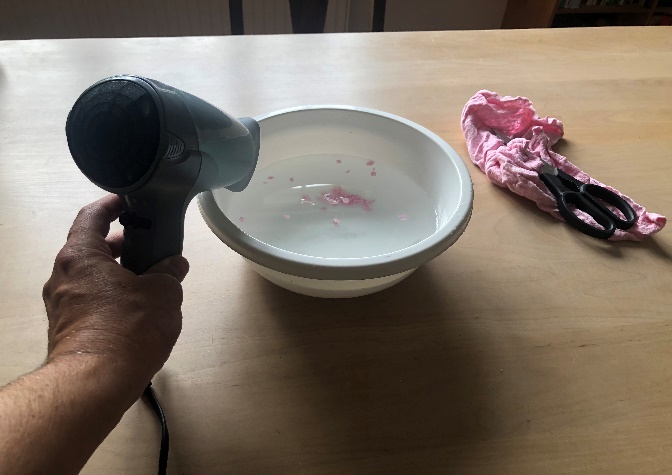 Forsøg:  Vindens betydning for havstrømmeKlip to 1-2 mm brede strimler af kluden og klip dem i 1-2 mm stykker (altså mikroplast ) Fyld opvaskebaljen 2/3 op med vandFordel plaststykkerne på overfladen af vandetStart hårtørreren og blæs langs kanten, så du danner en stor ”gyre”Tag billeder og skriv notaterNår eksperimentet er afsluttet, så hæld vandet ud gennem en si, så plastikken samles op, så det ikke ender i havet!Hvad sker der med vandet i baljen, når man blaser Hvad skete der med plastikken? Hvor i baljen var vandstanden højest / lavest?Perspektivering til den virkelige verden:Hvad afgør om vandstanden i Verdenshavene er hhv. høj og lav?Hvilke ligheder og uligheder er der med forsøget og placeringen af plastik i verdenshavene? Hvor meget blæser det, der hvor plastikøerne findes?Hvordan er vandstanden (forventeligt) der hvor plastikøerne er?Hvorfor findes de største plastikøer på den nordlige halvkugle? Kan forsøget overføres til den virkelige verden?Klik ind på https://www.windy.com zoom ind/ud til Stillehavet. Til højre på siden kan man klikke på forskellige lag man gerne vil have vist, fx vind, regn osv. Klik på vindHvordan blæser det i hhv. den nordlige og sydlige del af Stillehavet i grove træk? Hvordan passer vindretningerne med det du havde forventet (se evt. opgave 8.4A).Klik ”Flere lag/More layers”  tryk/pressure (næsten nederst). Klik både på aktivering og på selve teksten. Nu vises det atmosfæriske tryk i Stillehavet.https://www.windy.com viser vejret i på hele Jorden, som selvfølgelig er anderledes end klimaet over en lang periode, men vejret ved Ækvator op til ca. 30 grader nord/syd er relativt stabilt. Ved hvilken breddegrad er det/de største højtryk i Stillehavet? Ved hvilken breddegrad er det/de største lavtryk i Stillehavet? Hvordan blæser det omkring højtrykket/ene? Hvorfor er vinden relevant for dannelsen af ”plastikøer”?Klik på currents/strøm  i bjælken til højre. 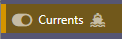 Hvordan passer strømforholdene med: vindsystemetplacering af ”plastikøer” i verdenshavene?Undersøg på nettet hvordan placeringen af plastikøerne passer med placeringen af de højtryk i har fundet på windy.com
Er der sammenhæng? Passer alle placeringer af højtryk med placeringen af plastikøer? Hvorfor/hvorfor ikke?

Gem svar og data, så de kan indgå i besvarelsen af den overordnede problemstilling ”Hvorfor er plastik blevet et globalt miljøproblem?” De eksperimentelle målinger skal gemmes, så de nemt kan indgå i opgavebesvarelsen og medbringes til eksamen. HUSK: Jo bedre data – des bedre argumentation.